   COMUNE DI SCIACCA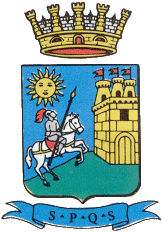     Libero Consorzio Comunale di Agrigento     III SETTORE COOPERAZIONE E SVILUPPO ECONOMICO -  GESTIONE RISORSE UMANE –-  ECOLOGIA – SERVIZI SOCIALI-  PUBBLICA ISTRUZIONE  Codice fiscale 00220950844ALLEGATO 2 - ISTANZA DI MANIFESTAZIONE DI INTERESSE Spett.le Comune di SciaccaIII Settore Via Roma, 1392019 SciaccaPEC: protocollo@comunedisciacca.telecompost.itOGGETTO: INVITO A MANIFESTARE INTERESSE A PARTECIPARE ALLA PROCEDURA NEGOZIATA AI SENSI DELL’ART. 50, COMMA 1, LETT. C DEL D.LGS. 36/2023 PER L’AFFIDAMENTO DEI LAVORI DI “RISTRUTTURAZIONE DELL’IMMOBILE DI PROPRIETA’ DEL COMUNE DI SCIACCA SITO IN VIA MARCO POLO 1, FG.137, P.LLA 1677 E DELL’AREA ESTERNA, COMPRENSIVI DI IMPIANTI (TECNICI,TECNOLOGICI,ELETTRICI,IDRICO E DI CONDIZIONAMENTO) E RELATIVI INTERVENTI DI EFFICIENTAMENTO ENERGETICO PER L’AVVIO DELLA STAZIONE DI POSTA”, CUP E64H22000380006 - PNRR M5C2 INVESTIMENTO 1.3, SUB-INVESTIMENTO 1.3.2 finanziato dall'unione europea Next Generation EUIl sottoscritto ________________________________________________nato a ________________________________________________ Prov. _____ il __________________ residente nel Comune di ____________________________ Prov. _____  Stato _____________________ Via/Piazza __________________________ n. _______ codice fiscale __________________________ in qualità di __________________________dell’operatore economico __________________________con sede nel Comune di _______________________________ Prov. _____  Stato _____ Via/Piazza _______________________________  n. _______ con codice fiscale: ______________________________ Partita IVA: ______________________________ Natura giuridica: ______________________________ telefono _____________________ PEC _____________________ mail _____________________in qualità di 	concorrente singolo	consorzio stabile	consorzio di cooperative di produzione e lavoro o di imprese artigiane	consorziato di un consorzio di cooperative produzione e lavoro o di imprese artigiane o di 		un consorzio stabile	capogruppo di un raggruppamento temporaneo o di un consorzio ordinario di concorrenti 	(in tal caso elencare i componenti del raggruppamento/consorzio e indicare, al punto		anche i servizi  riferiti a tali componenti):A tal fine, consapevole delle sanzioni penali, nel caso di dichiarazioni non veritiere, di formazione o uso di atti falsi, richiamate dall’art. 76 del D.P.R. 445 del 28 dicembre 2000 e consapevole della decadenza da eventuali benefici acquisiti, nel caso di non veridicità del contenuto della dichiarazione, ai sensi dell'art. 75 del D.P.R. 445 del 28 dicembre 2000 e ss.mm.ii. MANIFESTAil proprio interesse a partecipare alla selezione in oggetto, eD I C H I A R Aai sensi degli articoli 46 e 47 del DPR 445/2000, di aver svolto, nei cinque anni precedenti la pubblicazione dell’avviso di manifestazione di interesse, lavori riconducibili alla categoria prevalente (OG1)  di seguito elencati:Servizio n. 1:Oggetto:			 Stazione Appaltante/Committente: ____________________________________________________Indirizzo:								 Pec:  	Data inizio: __/__/__ Data fine: __/__/__ 	Importo dell’intervento (indicare la categoria):  ______________________________Importo lavori effettivamente eseguito ed ultimato:_________________________________________Percentuale del servizio svolto (in caso di raggruppamento   temporaneo):____________________________Servizio n. 2:Oggetto:			 Stazione Appaltante/Committente: ____________________________________________________Indirizzo:								 Pec:  	Data inizio: __/__/__ Data fine: __/__/__ 	Importo dell’intervento (indicare la categoria): ______________________________________________Importo lavori effettivamente eseguito ed ultimato:_________________________________________Percentuale del servizio svolto (in caso di raggruppamento   temporaneo):___________________________Servizio n. 3:Oggetto:			 Stazione Appaltante/Committente: ____________________________________________________Indirizzo:								 Pec:  	Data inizio: __/__/__ Data fine: __/__/__ 	Importo dell’intervento (indicare la categoria): ______________________________________________Importo lavori effettivamente eseguito ed ultimato:_________________________________________Percentuale del servizio svolto (in caso di raggruppamento   temporaneo):____________________________Servizio n. 4:Oggetto:			 Stazione Appaltante/Committente: ____________________________________________________Indirizzo:								 Pec:  	Data inizio: __/__/__ Data fine: __/__/__ 	Importo dell’intervento (indicare la categoria): ______________________________________________Importo lavori effettivamente eseguito ed ultimato:_________________________________________Percentuale del servizio svolto (in caso di raggruppamento   temporaneo):___________________________Servizio n. 5:Oggetto:			 Stazione Appaltante/Committente: ____________________________________________________Indirizzo:								 Pec:  	Data inizio: __/__/__ Data fine: __/__/__ 	Importo dell’intervento (indicare la categoria): ______________________________________________Importo lavori effettivamente eseguito ed ultimato:_________________________________________Percentuale del servizio svolto (in caso di raggruppamento   temporaneo):___________________________DICHIARA Di non trovarsi in alcuna delle condizioni di esclusione di cui agli art. 94-95 del D.lgs 36/2023,Di essere in regola con i pagamenti inerenti i contributi previdenziali, assistenziali e tributari;Di possedere i requisiti di idoneità professionale e di qualificazione per l’esecuzione dei lavori di che trattasi prescritti nell’avviso di manifestazione di interesse.Di essere a conoscenza che la presente istanza non costituisce proposta contrattuale e non vincola in alcun modo la Stazione appaltante che sarà libera di seguire anche altre procedure e che la stessa Stazione appaltante si riserva di interrompere in qualsiasi momento, per ragioni di sua esclusiva competenza, il procedimento avviato, senza che i soggetti istanti possano vantare alcuna pretesa;Di essere a conoscenza che la presente istanza non costituisce prova di possesso dei requisiti generali e speciali richiesti per l’affidamento;L’assunzione di tutti gli obblighi di tracciabilità dei flussi finanziari di cui all’art. 3 della L. 13.08.2010 n° 136 e s.m.i.;Di essere informato, ai sensi e per gli effetti di cui all’articolo 10 del D.Lgs. 30 giugno 2003, n. 196, che i dati personali raccolti saranno trattati, anche con strumenti informatici, esclusivamente nell’ambito del procedimento per il quale la presente dichiarazione viene resa;Di conoscere, accettare e rispettare tutte le condizioni e gli obblighi contenuti nel “Protocollo di legalità" e l’accordo “Carlo Alberto Dalla Chiesa” sottoscritto dal Comune;Di conoscere ed accettare il codice di comportamento dei dipendenti ed il Piano Triennale Anti Corruzione vigenti nell’Ente;Data____________Luogo__________IL LEGALE RAPPRESENTANTEFIRMATO DIGITALMENTEN.B.: Da compilare a cura di ciascun mandatario e da ogni mandante, in caso di partecipazione in forma di raggruppamento temporaneo.